 MČ Praha - Březiněves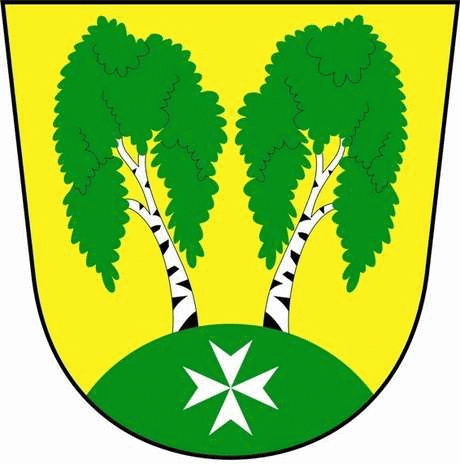 U Parku 140/3, 182 00 Praha 8      Zápis z 35. zasedání             Zastupitelstva MČ Praha – Březiněves 									  Číslo:                                      35 									  Datum:                      21.06.2017Zasedání bylo zahájeno v 17:30 hod. starostou Ing. Jiřím Haramulem. Přítomní zastupitelé: dle prezenční listiny.Omluveni:   Mgr. Martin PřevrátilProgram:Kontrola zápisu č. 34.Informace o činnosti fotbalového oddílu  -  zástupce TJ Březiněves.Úpravy rozpočtu za 6/2017.Dohoda o ukončení Smlouvy o nájmu nebytových prostor ze dne 2. 6. 2008 s panem Bay Vu Van, bytem Chodov 65.Smlouva o příspěvku na občanskou vybavenost obce s paní Janou Míchalovou, Nad Hřištěm 130/5, Praha 8.Příkazní smlouva se společností MZK inženýring s.r.o., se sídlem Kostelecká 789, Praha 9, zastoupená jednatelem Ing. Josefem Mayerem. Předmětem smlouvy je "Výkon TDI při projektové a inženýrské přípravě a následné výstavbě Technického zázemí tenisových kurtů v ul. U Parku parc. č. 8/1 v k.ú. Březiněves, Praha 8.Dohoda o spolupráci se společností DATAIN, s.r.o., se sídlem Hlavní 195, Měšice.Smlouva o budoucí smlouvě o zřízení služebnosti inženýrské sítě se společností DATAIN, s.r.o., se sídlem Hlavní 195, Měšice. Podání žádosti na DP hl. m. Prahy o renovaci stávajících zakrytí autobusových zastávek Na Hlavní a Na Boleslavce a o vybudování 2 nových zastřešení zastávek Na Hlavní a Na Boleslavce v opačném směru.Centrum služeb pro seniory. 	Různé.K bodu č. 1 -  Kontrola zápisu č. 34.Všechny body minulého zápisu byly splněny.K bodu č. 2 – Informace o činnosti fotbalového oddílu – zástupce TJ Březiněves.Zástupci fotbalového oddílu TJ Březiněves sekretář Miroslav Macháček a sekretář mládeže a šéftrenér mládeže Tomáš Bezpalec informovali zastupitele o aktuálním fotbalovém dění v TJ Březiněves, o počtu mládeže, trenérů a  jednotlivých kategoriích. Dále informovali o spolupráci s ostatními fotbalovými kluby a o plánech do příští fotbalové sezóny.Jako každý rok se na konci srpna uskuteční Turnaj o pohár Bohumila Hejny, na který jsou všichni srdečně zváni a nově se plánuje obnovení Turnaje o pohár starosty Městské části Praha – Březiněves. Na závěr zástupci TJ Březiněves poděkovali panu starostovi a celému zastupitelstvu za velikou podporu městské části a v případě potřeby nabídli formu jakékoliv spolupráce. K bodu č. 3 -  Úprava rozpočtu za 6/2017.Předseda finančního výboru Ing. Jan Vocel předložil zastupitelům k projednání úpravy rozpočtu za 6/2017, dle předloženého znění. Usnesení č. 1.35/17ZMČ Praha – Březiněves projednalo a schválilo Úpravy rozpočtu za 6/2017, dle předloženého znění. Zodpovídá: starosta Ing. Jiří Haramul. 						Pro:		8 hlasů										Proti:		0 hlasů 										Zdržel se:	0 hlasůK bodu č. 4 – Dohoda o ukončení Smlouvy o nájmu nebytových prostor ze dne 2. 6. 2008 s panem Bay Vu Van, bytem Chodov 65.Starosta předložil zastupitelům ke schválení Dohodu o ukončení Smlouvy o nájmu nebytových prostor ze dne 2. 6. 2008 s panem Bay Vu Van, bytem Chodov 65.Usnesení č. 2.35/17ZMČ Praha – Březiněves projednalo a schválilo Dohodu o ukončení Smlouvy o nájmu nebytových prostor ze dne 2. 6. 2008 s panem Bay Vu Van, bytem Chodov 65, ke dni 30.6.2017.Zodpovídá: starosta Ing. Jiří Haramul. 						Pro:		8 hlasů										Proti:		0 hlasů										Zdržel se:	0 hlasůK bodu č. 5 – Smlouva o příspěvku na občanskou vybavenost obce s paní Janou Míchalovou, Nad Hřištěm 130/5, Praha 8.Předseda stavební komise předložil zastupitelům k projednání a ke schválení Smlouvu o příspěvku na občanskou vybavenost obce s paní Janou Míchalovou, Nad Hřištěm 130/5, Praha 8.Usnesení č. 3.35/17ZMČ Praha – Březiněves projednalo a schválilo Smlouvu o příspěvku na občanskou vybavenost obce s paní Janou Míchalovou, Nad Hřištěm 130/5, Praha 8. Zastupitelstvo pověřuje starostu k podepsání smlouvy.Zodpovídá: předseda stavební komise Ing. Vladimír Jisl.				Pro:		8 hlasů										Proti:		0 hlasů										Zdržel se:	0 hlasůK bodu č. 6 – Příkazní smlouva se společností MZK inženýring s.r.o., se sídlem Kostelecká 789, Praha 9, zastoupená jednatelem Ing. Josefem Mayerem. Předmětem smlouvy je "Výkon TDI při projektové a inženýrské přípravě a následné Výstavbě technického zázemí tenisových kurtů v ul. U Parku parc. č. 8/1 v k.ú. Březiněves, Praha 8.Starosta předložil zastupitelům k projednání a ke schválení Příkazní smlouvu se společností MZK inženýring s.r.o., se sídlem Kostelecká 789, Praha 9, zastoupená jednatelem Ing. Josefem Mayerem. Předmětem smlouvy je výkon TDI při projektové a inženýrské přípravě a následné Výstavbě technického zázemí tenisových kurtů v ul. U Parku parc. č. 8/1 v k. ú. Březiněves, Praha 8. Usnesení č. 4.35/17ZMČ Praha – Březiněves projednalo a schválilo Příkazní smlouvu se společností MZK inženýring s.r.o., se sídlem Kostelecká 789, Praha 9, zastoupená jednatelem Ing. Josefem Mayerem. Předmětem smlouvy je Výkon TDI při projektové a inženýrské přípravě a následné Výstavbě technického zázemí tenisových kurtů v ul. U Parku parc. č. 8/1 v k. ú. Březiněves, Praha 8. Zastupitelstvo pověřuje starostu k podepsání smlouvy.Zodpovídá: starosta Ing. Jiří Haramul.						Pro:		8 hlasů										Proti:		0 hlasů										Zdržel se:	0 hlasůK bodu č. 7 - Dohoda o spolupráci se společností DATAIN, s.r.o., se sídlem Hlavní 195, Měšice.K bodu č. 8 - Smlouva o budoucí smlouvě o zřízení služebnosti inženýrské sítě se společností DATAIN, s.r.o., se sídlem Hlavní 195, Měšice. Předseda stavební komise Ing. Vladimír Jisl předložil zastupitelům k projednání a ke schválení Dohodu o spolupráci se společností DATAIN, s.r.o., se sídlem Hlavní 195, Měšice a Smlouvu o budoucí smlouvě o zřízení služebnosti inženýrské sítě se společností DATAIN, s.r.o., se sídlem Hlavní 195, Měšice. Usnesení č. 5.35/17ZMČ Praha – Březiněves projednalo a schválilo:Uzavřít se společností DATAIN, s.r.o., se sídlem Hlavní 195, Měšice, ve věci projektu výstavby optické (telekomunikační) sítě na k. ú. Březiněves, tyto smlouvy:Dohodu o spolupráci.Smlouvu o budoucí smlouvě o zřízení služebnosti inženýrské sítě.Současně pověřuje starostu k podepsání těchto smluv. Zodpovídá: předseda stavební komise Ing. Vladimír Jisl. 				Pro:		5 hlasů										Proti:		2 hlasy										Zdržel se:	1 hlasK bodu č. 9  -  Podání žádosti na DP hl. m. Prahy o renovaci stávajících zakrytí autobusových zastávek Na Hlavní a Na Boleslavce a o vybudování 2 nových zastřešení zastávek Na Hlavní a Na Boleslavce v opačném směru.Zástupce starosty Zdeněk Korint předložil zastupitelům k projednání podání žádosti na Dopravní podnik hl. m. Prahy o renovaci stávajících zastřešených autobusových zastávek Na Hlavní a Na Boleslavce (směr centrum) a vybudování chybějícího zastřešení u zastávek Na Hlavní a Na Boleslavce směr Mělník. Usnesení č. 6.35/17ZMČ Praha – Březiněves projednalo a schválilo podání žádosti na Dopravní podnik hl. m. Prahy o renovaci stávajících zastřešených autobusových zastávek Na Hlavní a Na Boleslavce (směr centrum) a vybudování chybějícího zastřešení u zastávek Na Hlavní a Na Boleslavce (směr Mělník). Zodpovídá: starosta Ing. Jiří Haramul.						Pro:		8 hlasů										Proti:		0 hlasů										Zdržel se:	0 hlasyK bodu č. 10 -  Centrum služeb pro seniory.Starosta předložil zastupitelům k projednání záměr požádat Hlavní město Prahu o finanční prostředky na zakoupení objektu č.p. 14 v MČ Praha – Březiněves a zřídit zde dům se službami pro seniory. Usnesení č. 7.35/17ZMČ Praha – Březiněves projednalo a schválilo požádat Hlavní město Prahu o finanční prostředky na zakoupení objektu č.p. 14, za účelem zřízení centra služeb pro seniory, popř. domu pro seniory. Zodpovídá: starosta Ing. Jiří Haramul. 						Pro:		8 hlasů										Proti:		0 hlasů 										Zdržel se:	0 hlasůK bodu č. 11 – Různé.Příkazní smlouva se společností AAA zakázky s.r.o., zastoupená jednatelkou Mgr. Miloslavou Hájkovou, se sídlem U Kamýku 284/11, Praha 4, ve věci zajištění přípravy a průběhu veřejné zakázky malého rozsahu „Výstavba technického zázemí tenisových kurtů“.Usnesení č. 8.35/17
ZMČ Praha – Březiněves projednalo a schválilo Příkazní smlouvu se společností AAA zakázky s.r.o., zastoupená jednatelkou Mgr. Miloslavou Hájkovou, se sídlem U Kamýku 284/11, Praha 4, ve věci zajištění přípravy a průběhu veřejné zakázky malého rozsahu „Výstavba technického zázemí tenisových kurtů“.Zodpovídá: starosta Ing. Jiří Haramul.																Pro:		8 hlasů										Proti:		0 hlasů 										Zdržel se:	0 hlasůPříkazní smlouva se společností AAA zakázky s.r.o., zastoupená jednatelkou Mgr. Miloslavou Hájkovou, se sídlem U Kamýku 284/11, Praha 4, ve věci zajištění přípravy a průběhu veřejné zakázky malého rozsahu „Zasíťování pozemku 427/251, vybudování komunikací“.Usnesení č. 9.35/17
ZMČ Praha – Březiněves projednalo a schválilo Příkazní smlouvu se společností AAA zakázky s.r.o., zastoupená jednatelkou Mgr. Miloslavou Hájkovou, se sídlem U Kamýku 284/11, Praha 4, ve věci zajištění přípravy a průběhu veřejné zakázky malého rozsahu „Zasíťování pozemku 427/251, vybudování komunikací“.Zodpovídá: starosta Ing. Jiří Haramul.																			Pro:		8 hlasů										Proti:		0 hlasů 										Zdržel se:	0 hlasůZvýšení rozpočtu na rok 2017 – vratka daně.Usnesení č. 10.35/17ZMČ Praha – Březiněves projednalo a schválilo Zvýšení rozpočtu na rok 2017 – schválené Zastupitelstvem hl. m. Prahy, usnesením č. 28/18, ze dne 15. 6. 2017 – poskytnutí finančních prostředků městským částem z rozpočtu hl. m. Prahy, ve výši 100% podílu městských částí na celkové daňové povinnosti hl. m. Prahy na dani z příjmů právnických osob za zdaňovací období roku 2016 – pro naši městskou část vratka daně ve výši 42.900,-Kč.Zodpovídá: starosta Ing. Jiří Haramul.										Pro:		8 hlasů										Proti:		0 hlasů 										Zdržel se:	0 hlasůZvýšení rozpočtu na rok 2017 – VHP.Usnesení č. 11.35/17ZMČ Praha – Březiněves projednalo a schválilo Zvýšení rozpočtu na rok 2017 – VHP, schválené Zastupitelstvem hl. m. Prahy, usnesením č. 28/19, ze dne 15.6.2017 – poskytnutí neinvestičních dotací městským částem hl. m. Prahy z obdrženého odvodu z výherních hracích přístrojů a jiných technických zařízení za období 1.1.2017 – 30.2017. Pro naši městskou část se jedná o částku ve výši 103.000,- Kč. Podíl z odvodů z VHP je určen na: podporu činností nestátních neziskových organizací působících na území městských částí hl. m. Prahy, které zajišťují dlouhodobě organizovanou sportovní výchovu mládeže registrované v jednotlivých nestátních neziskových organizacích, dále na sport, kulturu, školství, zdravotnictví a sociální oblast.Zodpovídá: předseda finančního výboru Ing. Jan Vocel. 										Pro:		8 hlasů										Proti:		0 hlasů 										Zdržel se:	0 hlasůZvýšení rozpočtu na rok 2017 – SDH.Usnesení č. 12.35/17ZMČ Praha – Březiněves projednalo a schválilo Zvýšení rozpočtu na rok 2017 – SDH, schválené Zastupitelstvem hl. m. Prahy, usnesením č. 28/19, ze dne 15.6.2017 – uvolnění finančních prostředků z rozpočtu hl. m. Prahy určených na provoz jednotek Sboru dobrovolných hasičů (JPO III Březiněves) v celkové výši 550.000,-Kč.Zodpovídá: předseda finančního výboru Ing. Jan Vocel. 										Pro:		8 hlasů										Proti:		0 hlasů										Zdržel se:	0 hlasůPříprava projektů.Usnesení č. 13.35/17ZMČ Praha – Březiněves projednalo a schválilo:Projekt pro územní rozhodnutí a stavební povolení na akci: „Rozšíření ulice Bezinková“.Pro:		7 hlasůProti:		0 hlasůZdržel se:	1 hlas	Projekt pro územní rozhodnutí a stavební povolení na akci: „Napojení ulice Bezinková na přeložku komunikace 243/II“.Pro:		7 hlasůProti:		0 hlasůZdržel se:	1 hlasProjekt pro územní rozhodnutí a stavební povolení na akci: „Vybudování cyklostezky a stezky pro chodce z ulice Bezinková směrem k Třeboradicům“.Pro:		8 hlasůProti:		0 hlasůZdržel se:	0 hlasůProjekt pro územní rozhodnutí a stavební povolení na akci: „Prodloužení ulice K Březince, jako cyklostezky, směrem ke Zdibům, na hranice k. ú. Březiněves“.									Pro:		8 hlasůProti:		0 hlasůZdržel se:	0 hlasů Zodpovídá: předseda stavební komise Ing. Vladimír Jisl.Žádost společnosti EURO DEVELOPMENT BŘEZINĚVES, s.r.o., Ječná 550/1, Praha 2, o souhlas s projektovou dokumentací k územnímu řízení „návrh realizace akce Dopravní a technická infrastruktura pro stavbu 102 RD na parc. č. 427/5, 427/418 vše v k. ú. Březiněves.ZMČ Praha – Březiněves souhlasí s navrhovaným řešením realizace akce Dopravní technická infrastruktura pro stavbu 102 RD na parc. č. 427/5, 427/418 vše v k. ú. Březiněves.Důvodem realizace komunikace ve stávající trase je nemožnost nalézt jiné řešení. Návrh napojení je dán geometrií a trasováním stávajících konstrukcí komunikací a vlastnickými hranicemi pozemků, které lze použít k umístění stavby. Z tohoto důvodu nelze ani využít řešení uvedené v urbanistické studii Březiněves. Navržené řešení zklidní provoz v lokalitě, kde je plánována (na funkční ploše VV) výstavba školských zařízení.MČ Praha – Březiněves podporuje realizaci ve funkční ploše ZMK, kde jsou, jako doplňkové funkční využití, uvedeny pěší komunikace a výjimečně přípustné funkční využití parkovací a odstavné plochy a komunikace vozidlové, nadřazená plošná zařízení a liniová vedení TV. V této souvislosti si dovolujeme požádat příslušné orgány státní správy (zejména stavební úřad) o vyslovení souhlasu s realizací předmětných staveb a to v rámci správního řízení o jejich výjimečné přípustnosti. Parkovací plochy a odstavné plochy v jižní části, v ploše ZMK, budou navíc sloužit k využití ploch ZMK v lokalitě.V místě realizace je rovněž platným územním plánem plánována veřejně prospěšná stavba č. 108/DK/18 - Březiněves - urbanisticky významná komunikace K Březince. Pokládáme za nesporné, že stávající navržené řešení předložené společností EURO DEVELOPMENT BŘEZINĚVES, s.r.o. bude naprosto postačovat k splnění účelu předmětné veřejně prospěšné stavby v realizovaném úseku.Rovněž souhlasíme, že stávající návrh je v souladu s platným územním plánem, tak jak se vyjádřil MHMP, odbor územního rozvoje, č.j. MHMP 2253442/2016 dne 21.12.2016.Pro lokalitu, kde bude umístěno 102 RD, je dostatečná kapacita ČOV a není nutné oddalovat realizaci záměru s ohledem na realizaci pobočné ČOV Březiněves.Zodpovídá: předseda stavební komise Ing. Vladimír Jisl.				Pro:		8 hlasů										Proti:		0 hlasů										Zdržel se:	0 hlasůZastupitelstvo pověřuje starostu Ing. Jiřího Haramula a předsedu stavební komise Ing. Vladimíra Jisla k zahájení jednání s MČ Praha – Ďáblice a MHMP ve věci změny k. ú. Březiněves a k. ú. Ďáblice.Předsedkyně sociální komise Zdeňka Maděrová informovala zastupitele o zájezdu seniorů do Mikulova, který se uskutečnil ve dnech 19.-21.6.2017. Zájezd měl veliký úspěch, všem účastníkům se akce velice líbila. Starosta poděkoval Zdeňce Maděrové a Lence Bendové za úspěšnou realizaci tohoto výletu.Dále paní Maděrová informovala přítomné zastupitele o další naplánované akci „Neckyáda“, která se uskuteční v sobotu 24. 6. 2017 od 14.00 hod. ve sportovně-rekreačním areálu v Březiněvsi.       	                 Ing. Vladimír Jisl        				            Ing. Jiří Haramul           2. zástupce starosty MČ Praha - Březiněves                              starosta MČ Praha – BřeziněvesZasedání zastupitelstva bylo ukončeno v 19:15 hod.Zapsala:	Martina Vilímková Ověřili:	Petr PetrášekZdeňka MaděrováTermín příštího zasedání bude stanoven operativně. 